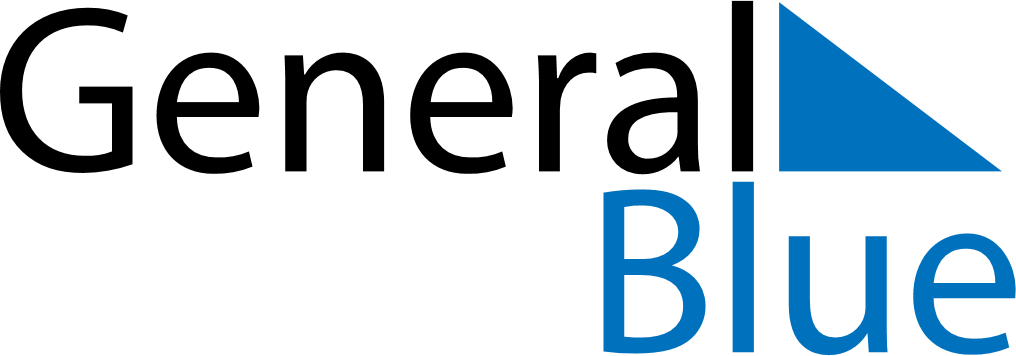 June 2022June 2022June 2022June 2022SpainSpainSpainSundayMondayTuesdayWednesdayThursdayFridayFridaySaturday1233456789101011Pentecost121314151617171819202122232424252627282930